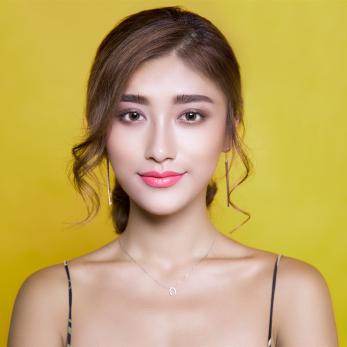      话剧演员     话剧演员办公资源办公资源性别：女年龄：35年龄：35生日：08.10地址：美国《花生漫画》邮箱：XXX@XXX.com邮箱：XXX@XXX.com电话：+00 123456789